Свобода роботиПраво на заборону  примусової праці 1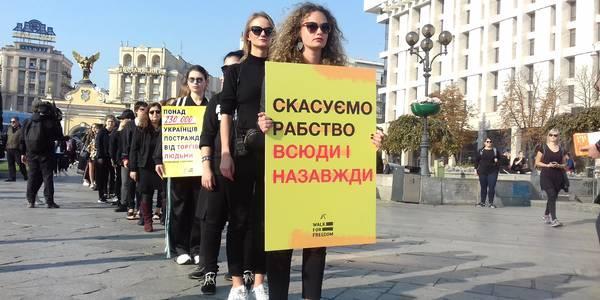 2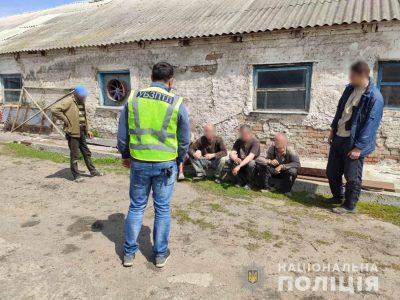 Заборона на роботу дітей віком до 15 років3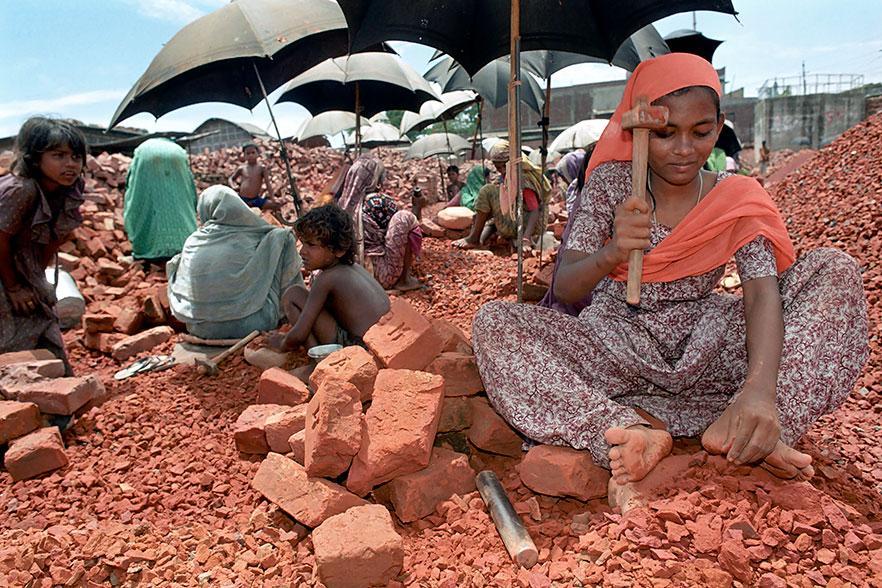 4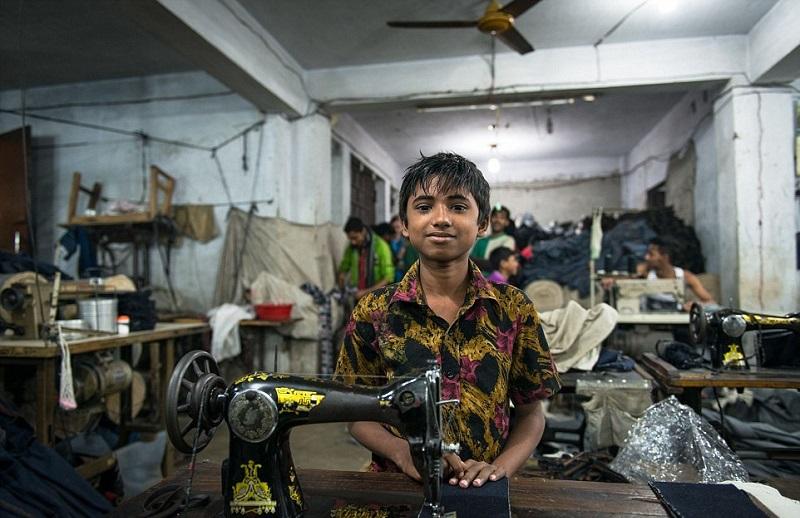 5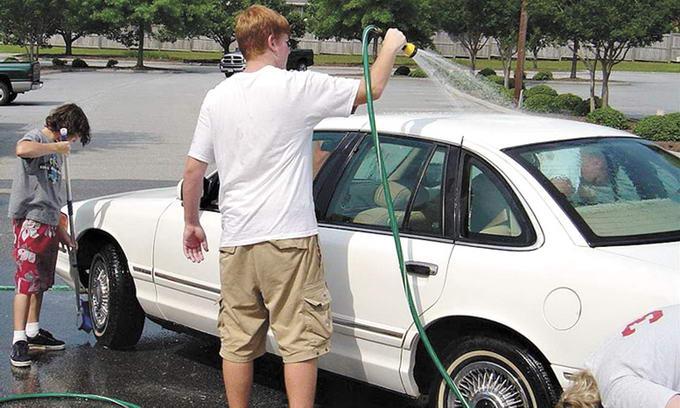 6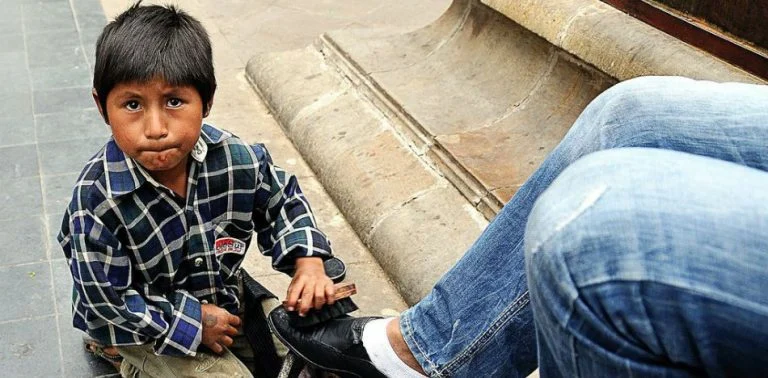 Спеціальні умови праці для дітей від 15 до 18 років;7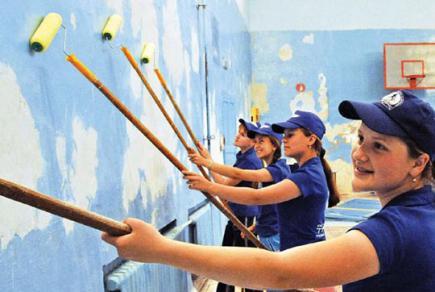 8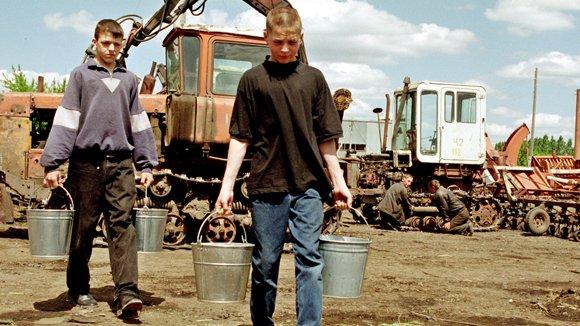 Право заробляти собі на життя вільно обраним заняттям9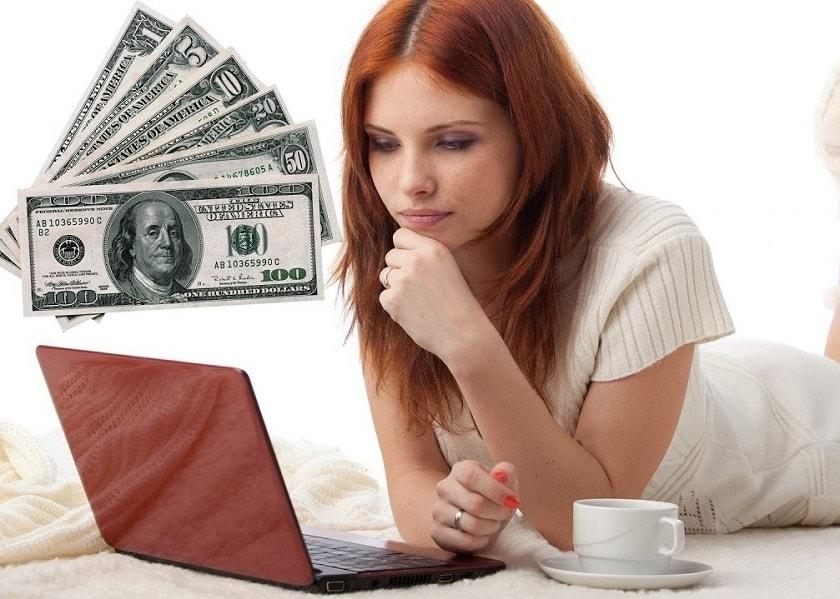 10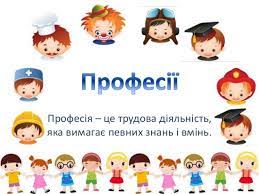 Справедливі умови праціЕкономічна і соціальна політика, спрямована на забезпечення повної зайнятості;1112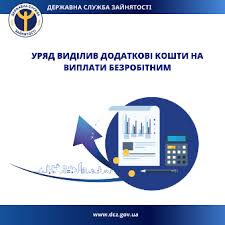 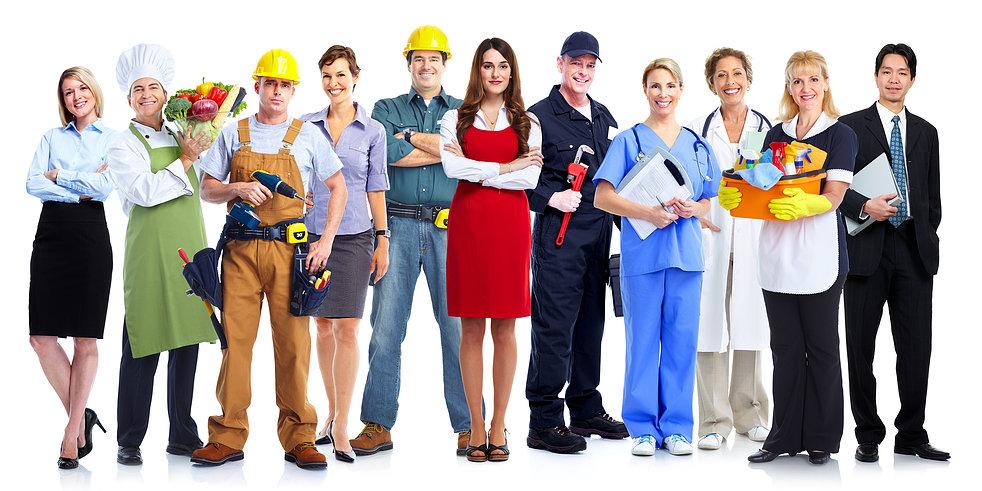 Доступ до роботи для інвалідів;13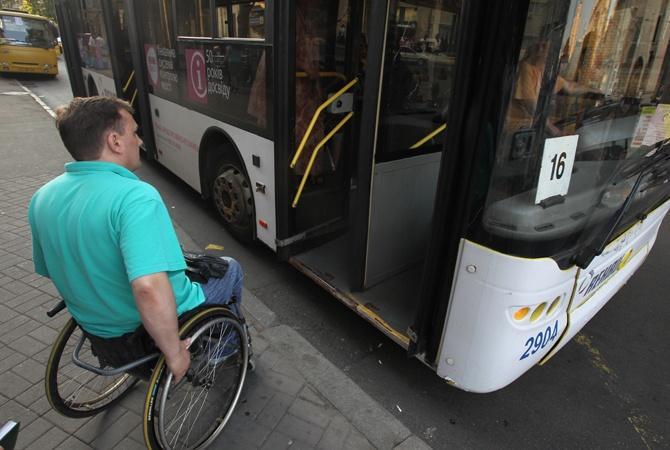 14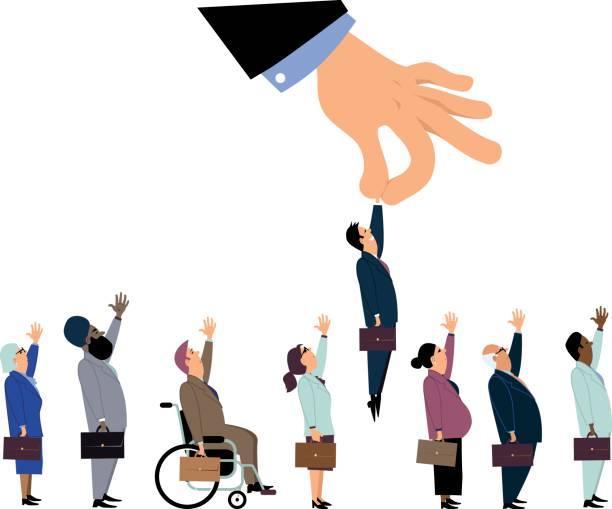 15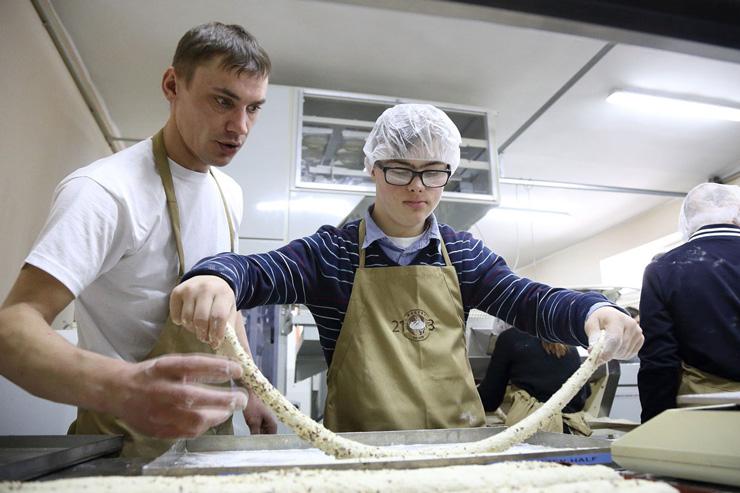 Справедливі умови роботи щодо заробітної плати та робочого часу;16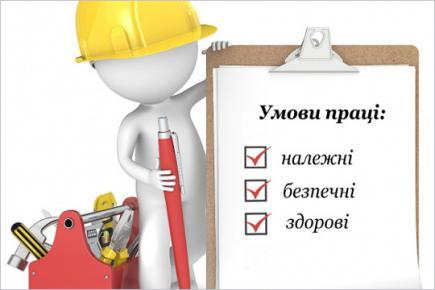 17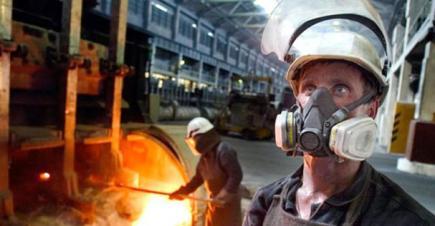 18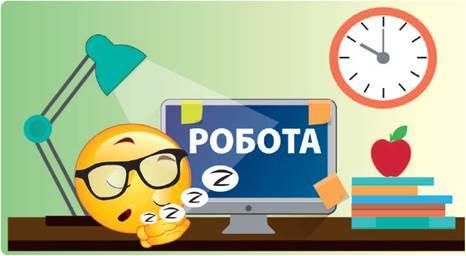 Захист у разі звільнення19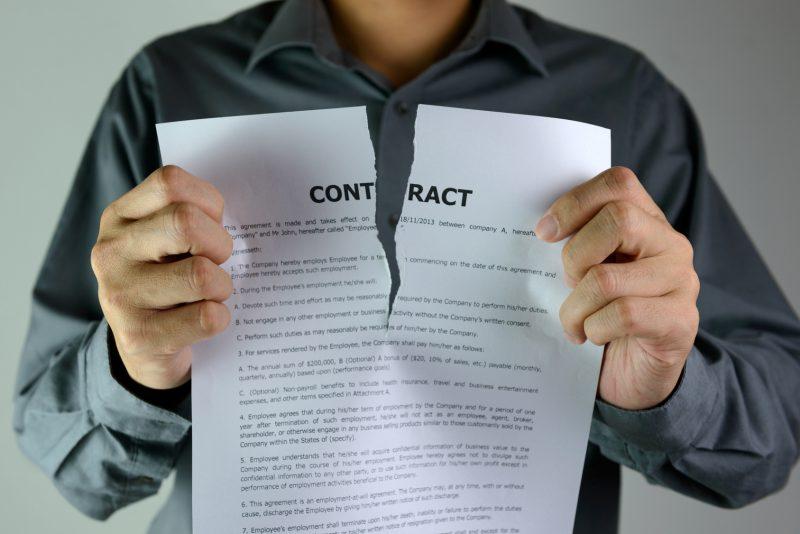 20 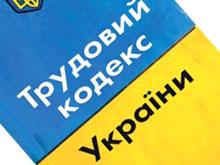 21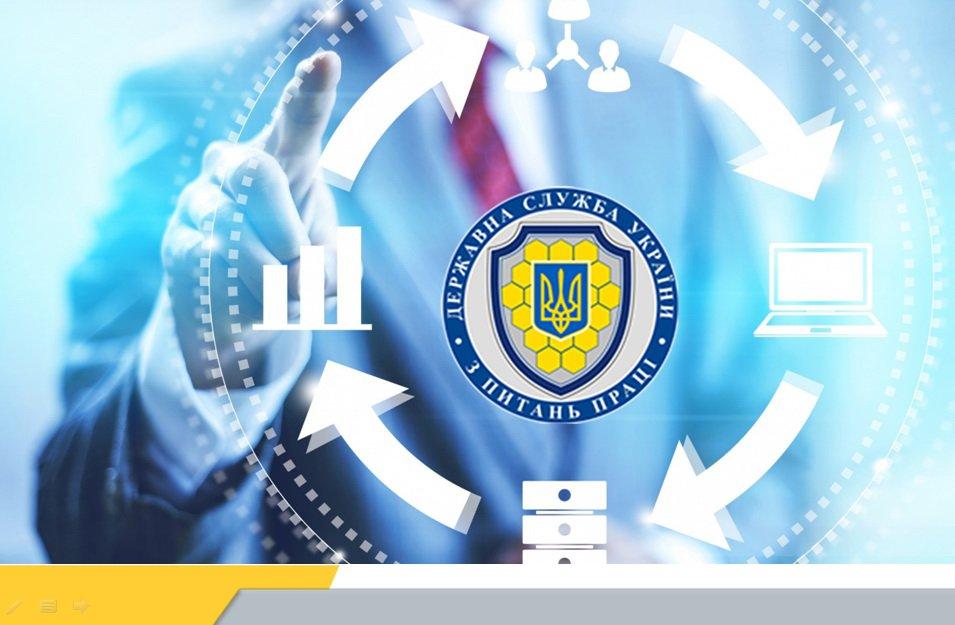 Колективні праваСвобода створення профспілок та організацій роботодавців, щоб захистити економічні та соціальні інтереси; індивідуальна свобода, щоб вирішити, чи до них приєднатися чи ні;22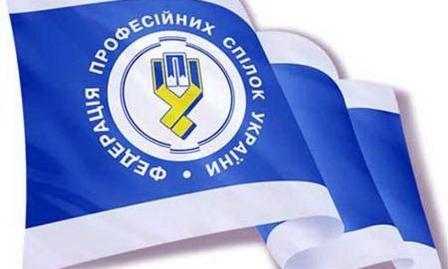 23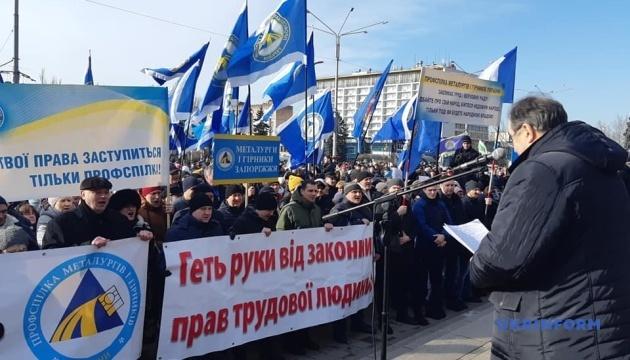 Право на страйк24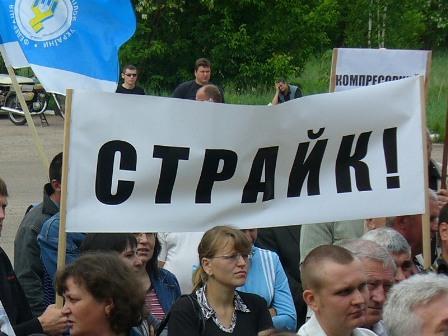 25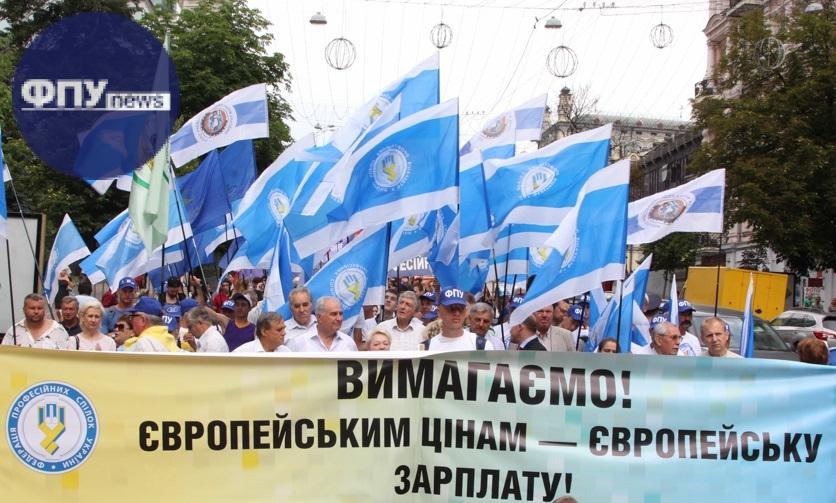 